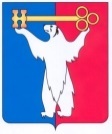 АДМИНИСТРАЦИЯ ГОРОДА НОРИЛЬСКАКРАСНОЯРСКОГО КРАЯПОСТАНОВЛЕНИЕ30.11.2021	                                          г. Норильск 			                            № 564О внесении изменений в постановление Администрации города Норильска 
от 18.09.2015 № 498В целях приведения Административного регламента предоставления муниципальной услуги по принятию решения о предоставлении земельных участков многодетным гражданам в собственность бесплатно для ведения садоводства, огородничества, животноводства, индивидуального жилищного строительства и личного подсобного хозяйства, в соответствие с Законом Красноярского края от 04.12.2008 № 7-2542 «О регулировании земельных отношений в Красноярском крае»,ПОСТАНОВЛЯЮ:Внести в Административный регламент предоставления муниципальной услуги по принятию решения о предоставлении земельных участков многодетным гражданам в собственность бесплатно для ведения садоводства, огородничества, животноводства, индивидуального жилищного строительства и личного подсобного хозяйства, утвержденный постановлением Администрации города Норильска 
от 18.09.2015 № 498 (далее – Административный регламент), следующие изменения: Пункт 2.5 Административного регламента изложить в следующей редакции: «2.5. Срок предоставления муниципальной услуги составляет:1) регистрация заявления - в день поступления заявления в Управление;2) рассмотрение заявления и приложенных к нему документов - в срок не более 5 рабочих дней с даты регистрации заявления в Управлении;3) направление Заявителю уведомления о дате постановки на очередь или отказе в постановке на очередь или о направлении заявления в иной орган, уполномоченный на распоряжение земельными участками или землями - в течение 15 дней с даты регистрации заявления в Управлении;4) направление Заявителю извещения с перечнем прошедших государственный кадастровый учет земельных участков или о размещении перечня на едином краевом портале «Красноярский край» в сети Интернет - в течение 15 дней с момента регистрации заявления в Управлении;5) подготовка и принятие Распоряжения об утверждении схемы расположения земельного участка: - в срок не более 30 дней с даты регистрации заявления в Управлении (в случае, если в указанном в заявлении месте может быть образован только один земельный участок);- в срок не более 60 дней с даты регистрации заявления в Управлении (в случае, если в указанном в заявлении месте может быть образовано несколько земельных участков);6) выдача Заявителю Распоряжения об утверждении схемы расположения земельного участка:- в срок не более 15 дней со дня принятия Распоряжения об утверждении схемы расположения земельного участка (в случае если в месячный срок со дня поступления заявления иные заявления о предоставлении земельного участка в указанном месте от многодетных граждан не поступили);- в срок не более 7 со дня принятия Распоряжения об утверждении схем расположения земельного участка (в случае, если в указанном в заявлении месте может быть образовано несколько земельных участков);7) подготовка и выдача Заявителю Распоряжения об отказе в утверждении схемы расположения земельного участка:- в срок не позднее 48 дней с даты регистрации заявления в Управлении (в случае, если в указанном в Заявлении месте может быть образован только один земельный участок и в отношении него поступило несколько Заявлений от Заявителей),- в срок не позднее 30 дней с даты регистрации Заявления в Управление (в иных случаях).8) подготовка и выдача Заявителю Распоряжения о предоставлении земельного участка или об отказе в предоставлении земельного участка:- в срок не более 52 дней с даты регистрации Заявления в Управлении, но не ранее месяца с даты регистрации Заявления в Управлении (в отношении земельного прошедшего государственный кадастровый учет, информация о котором размещена на едином краевом портале «Красноярский край» в сети Интернет);- в срок не более 21 дня со дня подачи Заявления о предоставлении земельного участка с приложением выписки из Единого государственного реестра недвижимости об объекте недвижимости (об испрашиваемом земельном участке), а если право на земельный участок, из которого был образован земельный участок, указанный в Заявлении, было зарегистрировано - в двухнедельный срок со дня регистрации права собственности на образованные земельные участки (в отношении земельного участка, не прошедшего государственный кадастровый учет).». 	1.2.  Абзацы семнадцатый, восемнадцатый пункта 2.7 Административного регламента изложить в следующей редакции:	«Документы, указанные в подпунктах  «в», «г» (в отношении свидетельств о рождении, выданных компетентными органами Российской Федерации), «е», абзацах втором (в отношении документов об образовании, выданных на территории Российской Федерации) и четвертом подпункта «ж» и в подпункте «з» настоящего пункта, предоставляются по желанию Заявителя. Документы (их копии или сведения, содержащиеся в них), указанные в подпунктах «в», «г» (в отношении свидетельств о рождении, выданных компетентными органами Российской Федерации), «е», абзацах втором (в отношении документов об образовании, выданных на территории Российской Федерации) и четвертом подпункта «ж» и в подпункте «з» настоящего пункта, запрашиваются Управлением в государственных органах, органах местного самоуправления и подведомственных государственным органам или органам местного самоуправления организациях, в распоряжении которых находятся указанные документы, в срок не позднее 3 рабочих дней со дня получения заявления, если Заявитель не представил указанные документы самостоятельно.». 1.3. Подпункте «д» пункта 2.9.1, подпунктах «б», «в» пункта 2.10 Административного регламента слова «за исключением документов, указанных в подпунктах «г» (в отношении свидетельств о рождении, выданных компетентными органами Российской Федерации), «е», абзацах втором (в отношении документов об образовании, выданных на территории Российской Федерации) и четвертом подпункта «ж» и в подпункте «з» пункта 2.7 Административного регламента» заменить словами «за исключением документов, указанных в подпунктах «в», «г» (в отношении свидетельств о рождении, выданных компетентными органами Российской Федерации), «е», абзацах втором (в отношении документов об образовании, выданных на территории Российской Федерации) и четвертом подпункта «ж» и в подпункте «з» пункта 2.7 Административного регламента». 1.4. Подпункт 1 пункта 3.3 Административного регламента изложить в следующей редакции:«1) основанием для начала административной процедуры является рассмотрение документов, указанных в подпунктах «в», «г» (в отношении свидетельств о рождении, выданных компетентными органами Российской Федерации), «е», абзацах втором (в отношении документов об образовании, выданных на территории Российской Федерации) и четвертом подпункта «ж» и в подпункте «з» пункта 2.7 Административного регламента;». 1.5. Подпункт 2 пункта 3.4 Административного регламента изложить в следующей редакции:«2) специалист отдела в течение 3 рабочих дней с даты поступления документов в рамках межведомственного взаимодействия в Управление запрашивает повторно документы (их копии или сведения, содержащиеся в них), указанные в подпунктах «в», «г» (в отношении свидетельств о рождении, выданных компетентными органами Российской Федерации), «е», абзацах втором (в отношении документов об образовании, выданных на территории Российской Федерации) и четвертом подпункта «ж» и в подпункте «з» пункта 2.7 Административного регламента, в государственных органах, органах местного самоуправления и подведомственных государственным органам или органам местного самоуправления организациях, в распоряжении которых находятся указанные документы в соответствии с нормативными правовыми актами Российской Федерации, нормативными правовыми актами субъектов Российской Федерации, муниципальными правовыми актами;». 1.6.	Пункт 3.7.3 Административного регламента изложить в следующей редакции:«3.7.3. В случае отсутствия оснований для отказа в утверждении схемы расположения земельного участка, указанных в пунктах 2.9.2, 2.10 Административного регламента, специалист отдела подготавливает проект Распоряжения об утверждении схемы расположения земельного участка и направляет его на согласование в порядке, предусмотренном Регламентом Администрации города Норильска.Распоряжение об утверждении схемы расположения земельного участка должно быть издано:- в срок не более 30 дней с даты регистрации заявления в Управлении (в случае, если в указанном в заявлении месте может быть образован только один земельный участок);- в срок не более 60 дней с даты регистрации заявления в Управлении (в случае, если в указанном в заявлении месте может быть образовано несколько земельных участков).Копия Распоряжения об утверждении схемы расположения земельного участка направляется Заявителю (либо его уполномоченному представителю) по почте заказным почтовым отправлением с уведомлением о вручении по адресу, указанному Заявителем в Заявлении, либо вручается под роспись лично в руки:- в срок не более 15 дней со дня принятия Распоряжения об утверждении схемы расположения земельного участка (в случае если в месячный срок со дня поступления заявления иные заявления о предоставлении земельного участка в указанном месте от многодетных граждан не поступили);- в срок не более 7 со дня принятия Распоряжения об утверждении схем расположения земельного участка (в случае, если в указанном в заявлении месте может быть образовано несколько земельных участков).». 2. Опубликовать настоящее постановление в газете «Заполярная правда» и разместить его на официальном сайте муниципального образования город Норильск.3.  Настоящее постановление вступает в силу после его опубликования в газете «Заполярная правда».Глава города Норильска							      	    Д.В. Карасев